Письменно переведите текст, письменно выполните задания к тексту.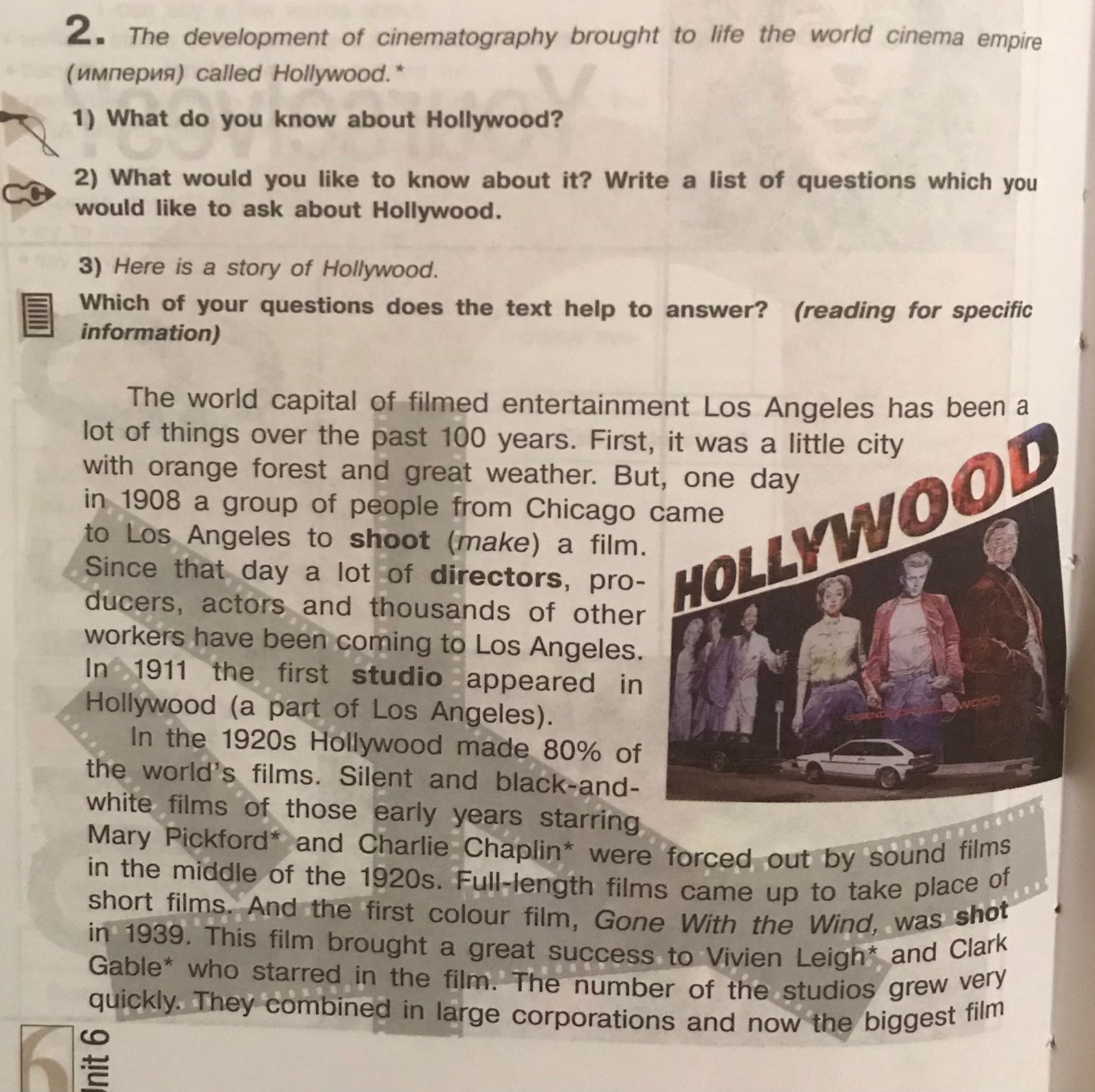 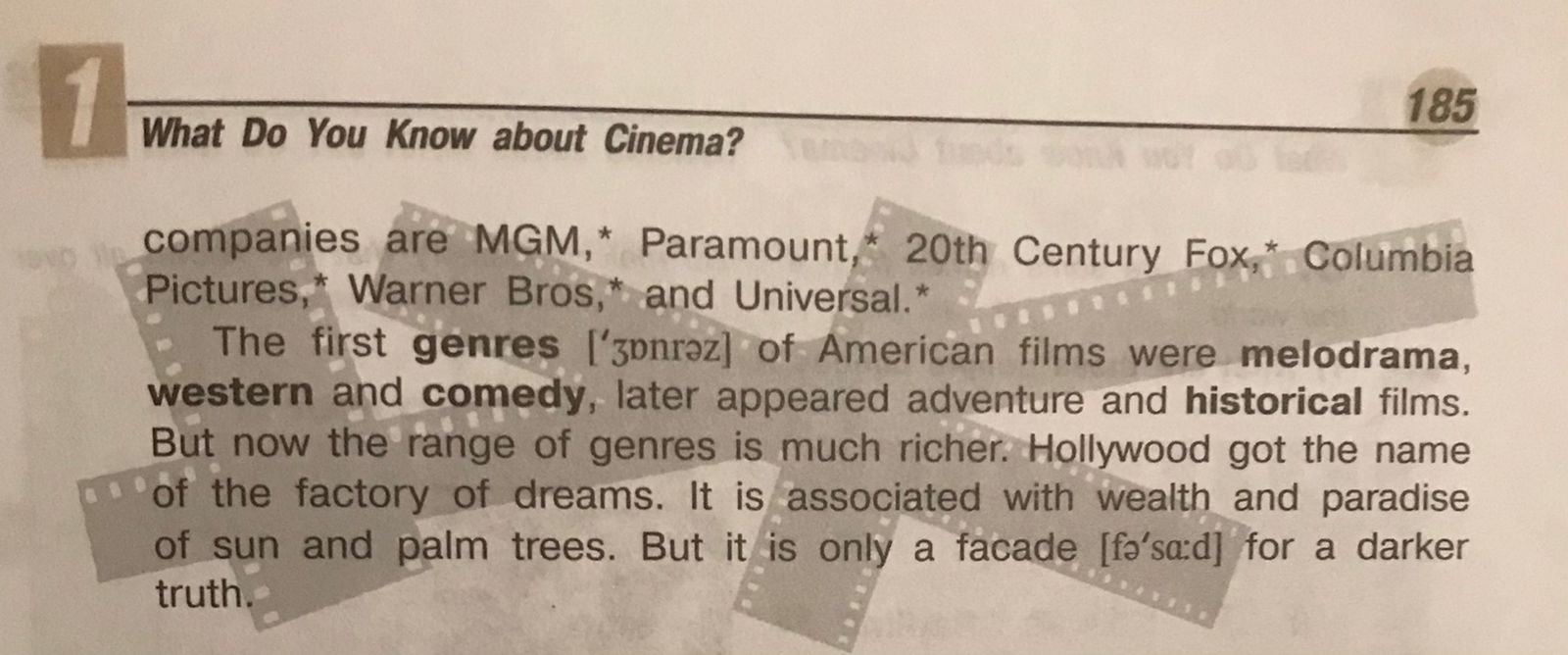 